こんにちは。今回はここまでの実験のまとめをしてみたいと思います。電気のところはなかなか難しくて電気の単元は２年生で１番わかりにくく、興味がもてないため、理科が嫌いになる生徒が続出するのですが、逃げるわけにはいきません。頭がだめなら手を動かして脳を活性化させましょう！まずは小手調べ。（１）下の回路の回路図を書きなさい。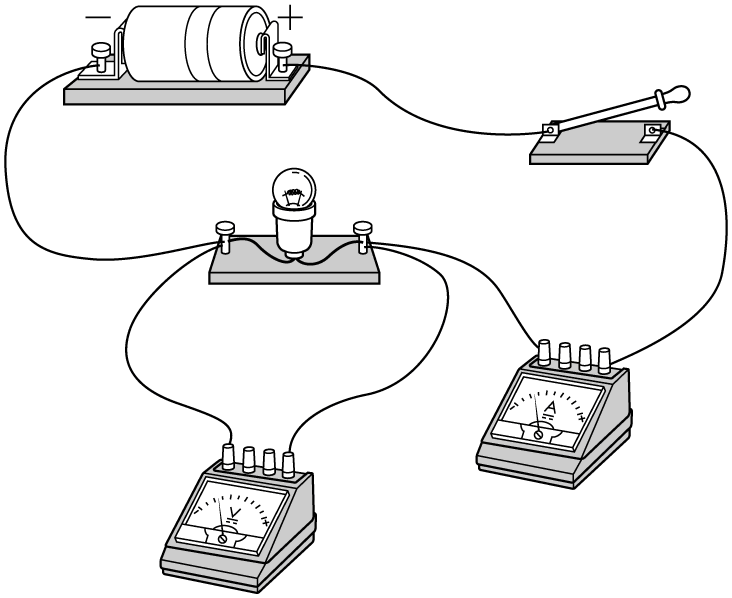 （２）下の電流計・電圧計の目盛りを読みなさい。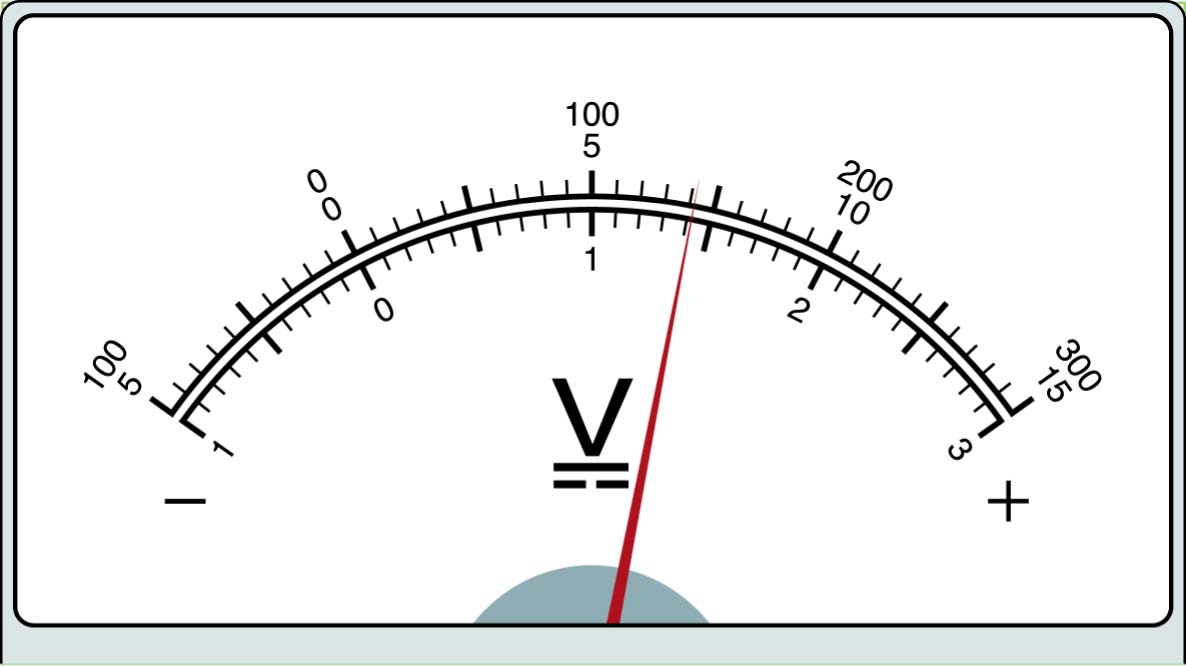 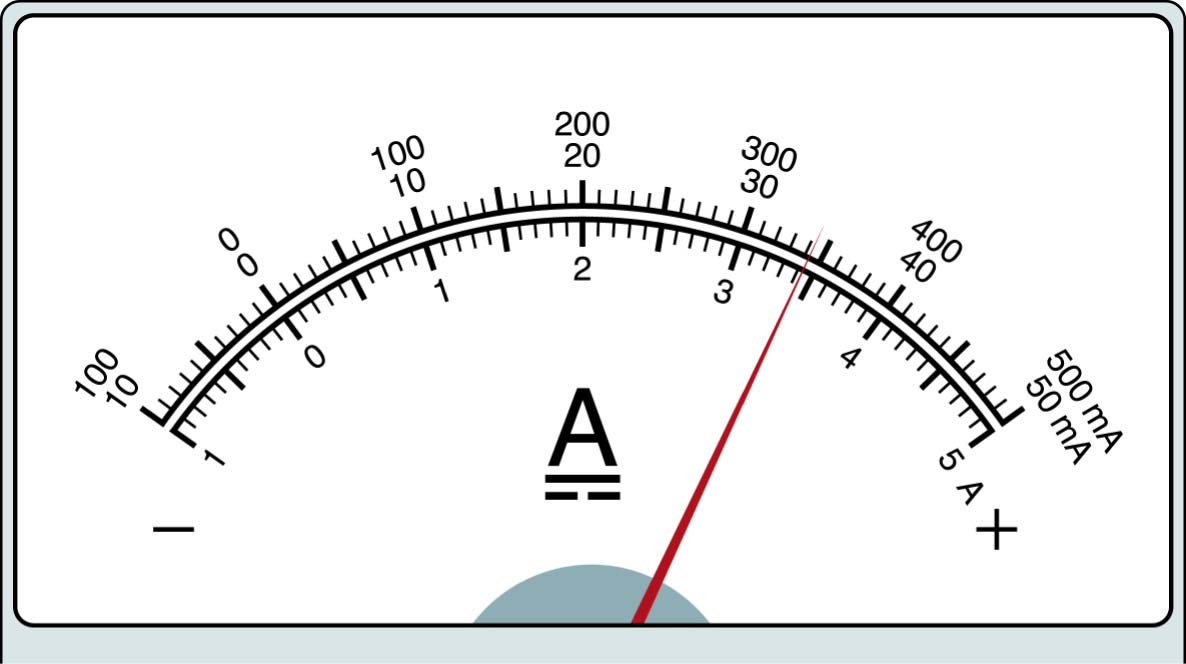 ５００ｍＡのとき→（　　　　　　　　）　 ３００Ｖのとき → （　　　　　　　　）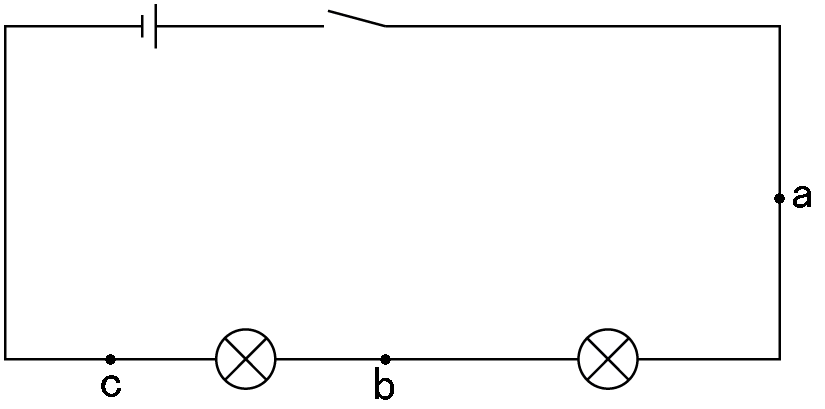 （３）下の回路図より、実際に回路を作りなさい。　　①　電球の直列回路を作りなさい。　　②　ｂ地点の電流をはかるように電流計を設置しなさい。　　③　ｂｃ間の電圧をはかるように電圧計を設置しなさい。　２年　　組　　番　氏名　　　　　　　　	　　　　　①の課題②の課題②の課題③の課題③の課題できた・できなかったできた・できなかった電流は？できた・できなかった電圧は？